Introduzca una nueva sugerencia de compraLlene este formulario para hacer una sugerencia de compra. Será notificado por email cuando la biblioteca procese su sugerenciaSolo se requiere el título, pero mientras más información provea, más fácil le resultará a los bibliotecarios encontrar el ejemplar requerido. El campo "Notas" puede utilizarse para proveer cualquier información adicional.Principio del formularioTítulo:Autor:Fecha de Copyright:Número estándar (ISBN, ISSN u Otro):Editor:Título de colección:Lugar de publicación:Tipo de ítem:                                                                                                      Notas:negcap FECHA LÍMITE PARA TRÁMITE OPORTUNO:  8 días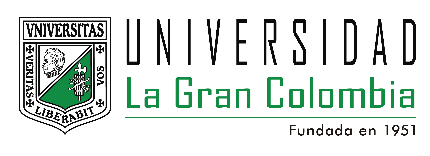 SOLICITUD DE MATERIAL BIBLIOGRÁFICO            RC-BIB-11BIBLIOTECA            RC-BIB-11ELABORÓREVISÓAPROBÓCargo_____________________FirmaCargo_____________________FirmaCargo_____________________Firma